APPLICATION FOR HOUSING Affordable HousingPlease Print Clearly  Applications are placed in order of date and time received.  An applicant may be interviewed only after the receipt of this tenant application. A.  GENERAL INFORMATION Applicant Name(s): 	Address: 	Street                                                        Apt.#                     City                                       State                                   ZIP 	Daytime Phone:    	Evening Phone: 	RACE: (Optional Section: In formation will be used for fair housing programs only, as required by State and Federal Laws.)American Indian/Alaskan Native   Asian or Pacific Islander    Other (not white or Hispanic) Black (not of Hispanic origin)    Hispanic    White(not of Hispanic origin) Do you need a wheelchair accessible unit?            YES      NO    No. of BR’s in 	 	current unit:          	Do you    ⁪ RENT or ⁪ OWN (check one) 	Amount of current monthly rental or mortgage payment: 	$ 	        Check utilities paid by you:      	 Heat             	Electricity             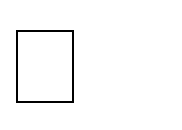 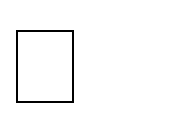 1ALL UNITS ARE 2 BEDROOMS WITH A MAXIMUM OCCUPANY OF 4 PERSONSIF YES, ANSWER THE FOLLOWING QUESTIONS: 2  3456F.   REFERENCE INFORMATION 7 CERTIFICATION I/We hereby certify that I/We Do/Will Not maintain a separate subsidized rental unit in another location.  I/We further certify that this will be my/our permanent residence.  I/We understand I/We must pay a security deposit for this apartment prior to occupancy.  I/We understand that my eligibility for housing will be based on applicable income limits and by management’s selection criteria.  I/We certify that all information in this application is true to the best of my/our knowledge and I/We understand that false statements or information are punishable by law and will lead to cancellation of this application or termination of tenancy after occupancy.I herby authorize the Landlord to obtain a consumer credit report and a criminal background report.    All adult applicants, 18 or older, must sign application. SIGNATURE (S): Signed under the pain and penalty of perjury: 	 	 	 	 	 	(Signature of Tenant) 	 	Date 	 	 	(Signature of Co-Tenant) 	 	Date 	  	(Signature of Co-Tenant) 	 		 	                                                                                  Date 	Keller Company, Inc. does not discriminate on the basis of race, color, religion, sex, national origin, sexual orientation, age, familiar status or [physical or mental disability in the access or admission to its programs or employment, or in its programs,  activities, functions or services. Professionally Managed by :Keller Company, Inc.1436 Iyanough RdHyannis, MA 02601508-524-6850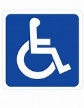 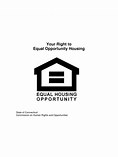 8GENERAL AUTHORIZATION FOR RELEASE OF INFORMATIONNAME:        ______________________________________________________ADDRESS:   ______________________________________________________                     ______________________________________________________I, the above named individual, have authorized Carriage House Apartments to verify the accuracy of he information which I have provided to them from the following sources:Child Care Expenses				Veterans BenefitsCriminal Activity (CORI)				Federal, State or Local BenefitsCourts						Banks, Credit UnionsFamily Composition				IRA’s, CD, s,401K,403bLaw Enforcement Agency			Interest, DividendsCredit Bureau					Financial Institutions, BrokeragesEmployment					Mutual FundsSelf Employment				Alimony, Child SupportUnemployment Compensation			Other Income- Regular Gifts orPensions, Annuities				   Allowances From Another PersonSocial Security					Commissions, Tips, BonusSupplemental Security Income			Landlords, Rental History	State Welfare Agencies				Indentity & Marital StatusState Employment Security Agency		Handicapped Assistance ExpenseHealth	& Accidental Insurance			Medical Insurance PremiumsWorkman’s Compensation			Un-Reimbursed Medical ExpensesCharacter References				School & College Tuition FeesI HEREBY GIVE YOU MY PERMISSION TO RELEASE THIS INFORMATION TO:Carriage House Apartments subjected to the condition that it be kept confidential.  I would appreciate your prompt attention in supplying the information requested on the attached page within five (5) days of receipt of this request.I understand that a photocopy of this authorization is a valid as the original.Thank you for your assistance and cooperation.Signed under pain and penalty of perjury:_______________________________________		_______________________________Signature						Date9This is an application for housing at: Project: Carriage House ApartmentsThis is an application for housing at: Address:  939 Mary Dunn RdThis is an application for housing at:                        Barnstable, MA02601This is an application for housing at:                   508-524-6850Please complete this application and return to:(Mail Only), No visits Please.Name: Keller Company, IncPlease complete this application and return to:(Mail Only), No visits Please.1436 Iyanough RdPlease complete this application and return to:(Mail Only), No visits Please.Hyannis, MA 02601Please complete this application and return to:(Mail Only), No visits Please.Fax – 508-375-9301Please complete this application and return to:(Mail Only), No visits Please.Email- susan@carriagehousecapecod.comB. HOUSEHOLD COMPOSITION B. HOUSEHOLD COMPOSITION B. HOUSEHOLD COMPOSITION B. HOUSEHOLD COMPOSITION B. HOUSEHOLD COMPOSITION Name Relationship to head Birth Date Age (optional)          SS# (last 4 digits) Student Y/N Head Co-T 3. 4. Have there been any changes in household composition in the last twelve months?       	 Yes      	 No 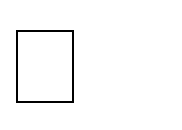 Have there been any changes in household composition in the last twelve months?       	 Yes      	 No Have there been any changes in household composition in the last twelve months?       	 Yes      	 No Have there been any changes in household composition in the last twelve months?       	 Yes      	 No Have there been any changes in household composition in the last twelve months?       	 Yes      	 No Have there been any changes in household composition in the last twelve months?       	 Yes      	 No Have there been any changes in household composition in the last twelve months?       	 Yes      	 No Have there been any changes in household composition in the last twelve months?       	 Yes      	 No Have there been any changes in household composition in the last twelve months?       	 Yes      	 No Have there been any changes in household composition in the last twelve months?       	 Yes      	 No If yes, explain: If yes, explain: If yes, explain: If yes, explain: If yes, explain: If yes, explain: If yes, explain: If yes, explain: If yes, explain: If yes, explain: Do you anticipate any changes in household composition in the next twelve months?   	 Yes      	 No Do you anticipate any changes in household composition in the next twelve months?   	 Yes      	 No Do you anticipate any changes in household composition in the next twelve months?   	 Yes      	 No Do you anticipate any changes in household composition in the next twelve months?   	 Yes      	 No Do you anticipate any changes in household composition in the next twelve months?   	 Yes      	 No Do you anticipate any changes in household composition in the next twelve months?   	 Yes      	 No Do you anticipate any changes in household composition in the next twelve months?   	 Yes      	 No Do you anticipate any changes in household composition in the next twelve months?   	 Yes      	 No Do you anticipate any changes in household composition in the next twelve months?   	 Yes      	 No Do you anticipate any changes in household composition in the next twelve months?   	 Yes      	 No If yes, explain: If yes, explain: If yes, explain: If yes, explain: If yes, explain: If yes, explain: If yes, explain: If yes, explain: If yes, explain: If yes, explain: Is there someone not listed above who would normally be living with the household?      	Yes      	No 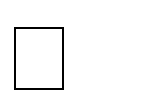 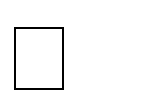 Is there someone not listed above who would normally be living with the household?      	Yes      	No Is there someone not listed above who would normally be living with the household?      	Yes      	No Is there someone not listed above who would normally be living with the household?      	Yes      	No Is there someone not listed above who would normally be living with the household?      	Yes      	No Is there someone not listed above who would normally be living with the household?      	Yes      	No Is there someone not listed above who would normally be living with the household?      	Yes      	No Is there someone not listed above who would normally be living with the household?      	Yes      	No Is there someone not listed above who would normally be living with the household?      	Yes      	No Is there someone not listed above who would normally be living with the household?      	Yes      	No If yes, explain: If yes, explain: If yes, explain: If yes, explain: If yes, explain: If yes, explain: If yes, explain: If yes, explain: If yes, explain: If yes, explain: Will all of the persons in the household be or have been full-time students during five calendar months of this year or plan to be in the next calendar year at an educational institution (other than a correspondence school)  with regular faculty and students?                                                                              	Yes    	 No 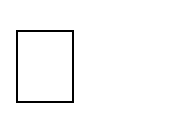 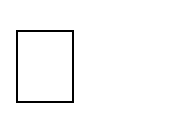 Are any full-time student(s) married and filing a joint tax return?    	 Yes    	 No Are any student(s) enrolled in a job-training program receiving assistance under the Job Training Partnership Act?    	 Yes    	 No Are any full-time student(s) a TANF or a title IV recipient?     	 Yes    	 No Are any full-time student(s) a single parent living with his/her child(ren) who is not a Dependant on another’s tax return and whose children are not dependents of anyone other than a parent?    	 Yes    	 No Is any student a person who was previously under the care and placement of a foster care program (under Part B or E of Title IV of the Social Security Act)?    	 Yes    	  No C. INCOME List ALL sources of income as requested below.  If a section doesn’t apply, cross out or write NA. C. INCOME List ALL sources of income as requested below.  If a section doesn’t apply, cross out or write NA. C. INCOME List ALL sources of income as requested below.  If a section doesn’t apply, cross out or write NA. Household Member Name Source of Income  Gross Monthly Amount Social Security $ Social Security $ $ SSI Benefits $ SSI Benefits $ Pension (list source) $ Pension (list source) $ Veteran’s Benefits (list claim #) $ Veteran’s Benefits (list claim #) $ Unemployment Compensation $ Unemployment Compensation $ Public Assistance (Title IV/TANF etc.) $ Contributions to the Household (monetary or not) $ Full-Time Student Income (18 & Over Only) $ Financial Aid  (excluding loans) $ Annuities (list sources) $ $ Long Term Medical Care Insurance Payments in excess of $180/day $ Scheduled Payments from Investments $ Household Member Name Source of Income Source of Income Monthly Amount Monthly Amount Employment amount Employment amount $ $ Employer: Employer: Employer: Employer: Position Held Position Held Position Held Position Held How long employed: How long employed: How long employed: How long employed: Employment amount Employment amount $ $ Employer: Employer: Employer: Employer: Position Held Position Held Position Held Position Held How long employed: How long employed: How long employed: How long employed: Employment amount Employment amount $ $ Employer: Employer: Employer: Employer: Position Held Position Held Position Held Position Held How long employed: How long employed: How long employed: How long employed: Alimony Alimony Are you legally entitled to receive alimony?  Are you legally entitled to receive alimony?  	 Yes   	 No 	 Yes   	 No If yes, list the amount you are entitled to receive. If yes, list the amount you are entitled to receive. $ $ Do you receive alimony? Do you receive alimony? 	 Yes   	 No 	 Yes   	 No If yes list amount you receive. If yes list amount you receive. $ $ Child Support Child Support Are you legally entitled to receive child support?  Are you legally entitled to receive child support?  	 Yes   	 No 	 Yes   	 No If yes list the amount you are entitled to receive. If yes list the amount you are entitled to receive. $ $ Do you receive child support? Do you receive child support? 	 Yes   	 No 	 Yes   	 No If yes, list the amount you receive. If yes, list the amount you receive. $ $ Other Income Other Income $ $ Other Income Other Income $ $ TOTAL GROSS ANNUAL INCOME FROM PREVIOUS YEAR TOTAL GROSS ANNUAL INCOME FROM PREVIOUS YEAR TOTAL GROSS ANNUAL INCOME FROM PREVIOUS YEAR $ $ Do you anticipate any changes in this income in the next 12 months? Do you anticipate any changes in this income in the next 12 months?   	 Yes   	 Yes   	 No Is any member of the household legally entitled to receive income assistance? Is any member of the household legally entitled to receive income assistance?   	 Yes   	 Yes   	 No Is any member of the household likely to receive income or assistance (monetary or not) from someone who is not a member of the household as listed on Page 2  etc)? Is any member of the household likely to receive income or assistance (monetary or not) from someone who is not a member of the household as listed on Page 2  etc)?   	 Yes   	 Yes   	 No If yes to any of the above, explain: If yes to any of the above, explain: If yes to any of the above, explain: If yes to any of the above, explain: Is the income received? Is the income received?  	 Yes  	 Yes   	 No D. ASSETS If your assets are too numerous to list here, please request an additional form. If a section doesn’t apply, cross out or write NA. D. ASSETS If your assets are too numerous to list here, please request an additional form. If a section doesn’t apply, cross out or write NA. D. ASSETS If your assets are too numerous to list here, please request an additional form. If a section doesn’t apply, cross out or write NA. D. ASSETS If your assets are too numerous to list here, please request an additional form. If a section doesn’t apply, cross out or write NA. D. ASSETS If your assets are too numerous to list here, please request an additional form. If a section doesn’t apply, cross out or write NA. D. ASSETS If your assets are too numerous to list here, please request an additional form. If a section doesn’t apply, cross out or write NA. D. ASSETS If your assets are too numerous to list here, please request an additional form. If a section doesn’t apply, cross out or write NA. D. ASSETS If your assets are too numerous to list here, please request an additional form. If a section doesn’t apply, cross out or write NA. D. ASSETS If your assets are too numerous to list here, please request an additional form. If a section doesn’t apply, cross out or write NA. Checking Accounts Checking Accounts # # Bank Bank Bank Balance $ Balance $ Checking Accounts Checking Accounts # # Bank Bank Bank Balance $ Balance $ Checking Accounts Checking Accounts # # Bank Bank Bank Balance $ Balance $ Checking Accounts Checking Accounts Savings Accounts Savings Accounts # # Bank Bank Bank Balance $ Balance $ Savings Accounts Savings Accounts # # Bank Bank Bank Balance $ Balance $ Savings Accounts Savings Accounts # # Bank Bank Bank Balance $ Balance $ Savings Accounts Savings Accounts Trust Account Trust Account # # Bank Bank Bank Balance $ Balance $ Certificates of  Deposit  Certificates of  Deposit  # # Bank Bank Bank Balance $ Balance $ Certificates of  Deposit  Certificates of  Deposit  # # Bank Bank Bank Balance $ Balance $ Certificates of  Deposit  Certificates of  Deposit  # # Bank Bank Bank Balance $ Balance $ Certificates of  Deposit  Certificates of  Deposit  # # Bank Bank Bank Balance $ Balance $ Certificates of  Deposit  Certificates of  Deposit  Money Market  Accounts Money Market  Accounts # # Bank Bank Bank Balance $ Balance $ Money Market  Accounts Money Market  Accounts # # Bank Bank Bank Balance $ Balance $ Money Market  Accounts Money Market  Accounts Savings Bonds Savings Bonds # # Maturity Date Maturity Date Maturity Date Value $ Value $ Savings Bonds Savings Bonds # # Maturity Date Maturity Date Maturity Date Value $ Value $ Life Insurance Policy Life Insurance Policy 	# 	 	# 	 	# 	 	# 	 	# 	 Cash Value $ Cash Value $ Life Insurance Policy Life Insurance Policy 	# 	 	# 	 	# 	 	# 	 	# 	 Cash Value $ Cash Value $ Mutual Funds Name:  Name: #Shares: #Shares: Interest or Dividend $ Interest or Dividend $ Interest or Dividend $ Value $ Mutual FundsName: Name: #Shares: #Shares: Interest or Dividend $ Interest or Dividend $ Interest or Dividend $ Value $ Stocks Name: Name: #Shares: #Shares: Dividend Paid $ Dividend Paid $ Dividend Paid $ Value $ Stocks Name: Name: #Shares: #Shares: Dividend Paid $ Dividend Paid $ Dividend Paid $ Value $ Bonds Name: Name: #Shares: #Shares: Interest or Dividend $ Interest or Dividend $ Interest or Dividend $ Value $ Name: Name: #Shares: #Shares: Interest or Dividend $ Interest or Dividend $ Interest or Dividend $ Value $ Investment Property Appraised Value $ Appraised Value $ Appraised Value $  Real Estate Property: Do you own any property? 	                Yes      No If yes, Type of property Does any member of the household have an asset(s) owned jointly with a person who is NOT a member of the household as listed on Page 2? 	 Yes     	 No If yes, describe: Do they have access to the asset(s)?   	 Yes     	 No Have you sold/disposed of any property in the last 2 years? 	 Yes     	 No If yes, Type of property: Have you disposed of any other assets in the last 2 years (Example: Given away money to relatives, set up  Irrevocable Trust Accounts)?                                                    Have you disposed of any other assets in the last 2 years (Example: Given away money to relatives, set up  Irrevocable Trust Accounts)?                                                    	 Yes     	 No If yes, describe the asset: Date of disposition: Amount disposed $ Do you have any other assets not listed above (excluding personal property)? Do you have any other assets not listed above (excluding personal property)? 	 Yes     	 No If yes, please list: E. ADDITIONAL INFORMATION Are you or any member of your family currently using an illegal substance?    	 Yes    	 No Have you or any member of your family ever been convicted of a felony?    	 Yes    	 No If yes, describe: Have you or any member of your family ever been evicted from any housing?    	 Yes    	 No If yes, describe Have you ever filed for bankruptcy?    	 Yes    	 No If yes, describe Current Landlord Name: Current Landlord Address: Current Landlord Phone:Current Landlord How Long? Prior Landlord Name: Prior Landlord Address: Prior Landlord Phone:Prior Landlord How Long? Personal Reference #1: Address: Relationship: Relationship: Relationship: Phone #: Personal Reference #2: Personal Reference #2: Personal Reference #2: Address: Address: Address: Relationship: Relationship: Relationship: Phone #: Personal Reference #3: Personal Reference #3: Personal Reference #3: Address: Address: Address: Relationship: Relationship: Relationship: Phone #: In case of emergency notify: Address: Relationship: Phone #: G. VEHICLE AND PET INFORMATION (if applicable)  List any cars, trucks, or other vehicles owned.  Parking will be provided for one vehicle.  Arrangements with  Management will be necessary for more than one vehicle.  G. VEHICLE AND PET INFORMATION (if applicable)  List any cars, trucks, or other vehicles owned.  Parking will be provided for one vehicle.  Arrangements with  Management will be necessary for more than one vehicle.  Type of Vehicle: License Plate #: Year/Make: Color: Type of Vehicle: License Plate #: Year/Make: Color: Do you own any pets? 	     Yes 	      No Do you own any pets? 	     Yes 	      No If yes, describe: If yes, describe: 